PROGRAM STUDENT LEARNING OUTCOMES2014       College of Letters, Arts, and Social Sciences (CLASS)       MAJOR:  Philosophy, B.A.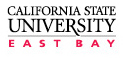           CLASS FACT (Faculty Assessment Coordinator Team)Students graduating with a B.A. in Philosophy from Cal State East Bay will be able to:Students graduating with a B.A. in Philosophy from Cal State East Bay will be able to:I.L.O Alignment1Write clear, academically rigorous, argumentative essays.1,22Read complex texts, create original arguments, analyze the arguments of others, and express these criticisms orally and in writing.1,2,53Demonstrate knowledge of philosophical and/or religious traditions, their relevant concepts, theories, methods, and historical contexts.34Develop their capacities for ethical decision-making, Socratic humility, openness to the ideas of others, reflective self-awareness, and a life-long curiosity about big questions. 3,5,65Cultivate an appreciation for a diversity of ideas and values across time and for human difference in areas such as: religion, culture, ethnicity, race, class, sexuality, and gender. 4,5,6